Отчёт по внеучебной воспитательной работе в ЛФ ПНИПУ за 2020 уч. годуВ текущем учебном году была продолжена работа по развитию внеучебной деятельности, важнейшими приоритетами которой стали: вовлечение молодых людей в творческую, спортивную, организационную, научно-исследовательскую и инновационную деятельность в индивидуальных и коллективных формах взаимодействия, развитие студенческого самоуправления, обучение социальному и бизнес-проектированию, привлечение студентов к организации и проведению социально значимых мероприятий края, формирование мотивации на здоровый образ жизни.Студенты участвовали в следующих мероприятиях:ЛФ ПНИПУ отправил на оздоровление студентов в санаторий-профилакторий ФГБОУ ВО «Пермский национальный исследовательский политехнический университет» (ПНИПУ), которые успешно сдали осеннюю экзаменационную сессию. Заезд начался с 31 января и продлится до 20 февраля 2020 года.  В числе лучших студентов оказались студенты группы ЭС9-17-1СПО: Заякин Данил, Мангадеев Илья, Семенихин Данил, Синицын Алексей, Шулятьев Кирилл и студенты группы КСК9-18-1СПО: Бегунец Екатерина, Погудина Татьяна, Шмарина Влада. «Мы против коррупции». В старшей возрастной группе (от 18 до 23 лет) в номинации «Лучший видеоролик (Stories)» победителем признан коллектив 2 курса АЭП-18-1б Лысьвенского филиала ПНИПУ. 8 февраля на горнолыжном комплексе состоялось самое массовое мероприятие наступившего года «Лыжня России 2020».
На старт вышло более 500 участников, среди них и 9 наших студентов во главе с Еленой Викторовной Задорожной и Людмилой Александровной Струговой. Лыжники получили фирменную шапочку, а также приятным сюрпризом стала полевая кухня с гречневой кашей и горячим чаем. С 13 по 18 февраля 2020 года в корпусе «А» действовала «Почта Святого Валентина». Каждый желающий мог поздравить своего одногруппника(цу), преподавателя, коллегу, воспользовавшись заранее заготовленными валентинками.  19.03.2020 г. на горнолыжном комплексе состоялось первенство города по лыжным гонкам среди производственных коллективов и учебных заведений в зачёт спартакиады. Участие в первенстве города приняли 4 команды, в их числе была команда Лысьвенского филиала ПНИПУ. В состав команды вошли студенты: 1. Богацкий Михаил – АЭП-16-1б2. Рябов Илья – АЭП-16-1б3. Козлов Андрей – ЭВТ-18-1боз4. Заболотный Егор – ЭС9-19-1спо5. Родионов Александр – КСК9-18-1спо6. Уразаев Алексей – СЭЗ9-17-1спо7. Суркова Екатерина - ЭВТ-17-1б8. Маслова Любовь – ТМС-17-1б9.Утробина Марина – ПГС-17-1б10. Ноговицина Елизавета  – СЭЗ9-17-1спо11. Кинкович Мария – АЭП-17-1б12. Чернавцева Алёна – СЭЗ9-16-1споВ итоге команда ЛФ ПНИПУ заняла первое место в общекомандном первенстве. 10 марта 2020 года в Лысьвенском филиале ПНИПУ прошла интеллектуальная игра «Мозгобойня». В игре приняли участие студенты групп ТЦП-19-1б, ЭС9-19-1спо, КСК9-18-1спо, а также объединённая команда из групп КСК9-19-1спо и КСК9-18-1спо. Игра состояла из шести туров, в каждом из которых было по семь вопросов. Тематика вопросов была различной, начиная от исторических фактов и заканчивая популярными музыкантами. Особенно студентам понравился 4-ый и 5-ый туры (работа с картинками/фрагментами). С перевесом в 30 баллов победила команда ЭС9-19-1спо, второе место заняла команда КСК9-18-1спо, на третьем месте - ТЦП-19-1б, четвертыми стали студенты из объединённой команды групп КСК9-19-1спо и КСК9-18-1спо. Помимо хорошего настроения, полученного от участия в интеллектуальной игре, каждая команда была награждена сладким сюрпризом. Прошёл конкурс творческих работ о деятельности Следственного комитета Российской Федерации.В конкурсе могли участвовать студенты и преподаватели.От ЛФ ПНИПУ приняла участие инженер ВВР (внеучебная воспитательная работа) Черепанова Ксения Александровна.На конкурс была представлена картина, выполненная в карандаше «Разгадка близко». Виртуальные путешествия на самоизоляции. Побывать на Мёртвом море, пройти по пустыне Сахара, перенестись на Соловецкие острова, можно не нарушая режим самоизоляции.Сайт https://www.airpano.ru/ предлагает виртуальные путешествия вокруг света. Съёмка в формате 360 градусов позволяет изучать пространство и узнавать о достопримечательностях всего за один клик компьютерной мышью. Общественный совет при ГУ МВД России по Пермскому краю проводил  викторину «Пермский край во время Великой Отечественной войны». От ЛФ ПНИПУ приняли участие в викторине 10 студентов. ЛФ ПНИПУ напомнило студентам о правилах сетевого этикета с помощью сайт и группах в ВК. Подведены итоги краевого конкурса сочинений «И помнит мир спасённый…», посвященный 75-летию Победы в Великой Отечественной войне.Организаторами стали Министерство образования и науки Пермского края, ГБПОУ «Пермский краевой колледж «Оникс» и редакция журнала «Среднее профессиональное образование в Пермском крае». На конкурс были представлены 62 уникальных авторских сочинения из 27 профессиональных образовательных организаций Пермского края, в том числе и из ЛФ ПНИПУ. Диплом 3 степени получила Пахомова Екатерина в номинации «Зачем ты, война, у мальчишек их детство украла»? (подвиг детей в годы Великой Отечественной войны). Диплом 1 степени получил Шуман Артём в номинации «И слезы превращались в порох…» (труд людей в тылу в годы Великой Отечественной войны). Как сообщили организаторы: «Дипломы, сертификаты будут подготовлены и по мере готовности отправлены». Сборник сочинений также будет оформлен (в электронном формате) и размещен на сайте ГБПОУ «Пермский краевой колледж «Оникс». Сочинения победителей будут размещены в журнале «Профессиональное образование в Пермском крае». ЛФ ПНИПУ выражает благодарность Солоник Наталье Владимировне, она активно помогала  студентам в раскрытии каждой темы, а также была в составе рабочей группы. Акция «Георгиевская ленточка» в Пермском крае стартовала 4 мая 2020 года. В связи с пандемией коронавирусной инфекции акция в Прикамье пройдёт в новом формате — через дополненную реальность в социальных сетях. «Георгиевская ленточка действительно стала одним из главных символов Победы. И ситуация с коронавирусом не должна нас останавливать от проведения акции. Именно поэтому мы разработали онлайн-формат», — отметила руководитель ВОД «Волонтеры Победы» Ольга Амельченкова, — «Очень важно относиться к символу Победы с уважением. Наше Движение уже не первый год раздает специальную памятку с правилами ношения Георгиевской ленточки. Мы считаем, что самое лучшее место для ленты – у сердца, слева на груди» (в акции приняли участие 13 студентов ЛФ ПНИПУ) С 1 мая по 9 мая 2020 года стартовала Всероссийская акция «Окна Победы» в формате флешмоба (приняли участие 11 студентов и 5 преподавателей) 22 мая 2020 года состоялась церемония награждения в ежегодном фестивале «Студент года 2020 Пермского Политеха» по 12 номинациям в дистанционном формате на главной сцене ПНИПУ, г. Пермь. Чтобы дойти до финала, студенты прошли долгий путь, который включал в себя самопрезентацию (индивидуальная презентация достижений) и тотальный диктант в дистанционном формате. На конкурс были поданы сотни заявок от студентов головного вуза ПНИПУ и Лысьвенского филиала. В каждой номинации жюри выбрали лучших из лучших. ЛФ ПНИПУ в номинации «Общественник года» представила Постникова Анастасия, группа ПГС-18-1бЛФ. В этом году впервые можно было себя заявить в номинации «Прорыв года», её представляла группа АЭП-18-1бЛФ. Наши ребята прошли этот долгий марафон, и вышли в финал, заявив о себе на таком высоком уровне. ЛФ ПНИПУ выражает благодарность инженеру ВВР Черепановой К.А. за подготовку и организацию студентов, а также куратору группы АЭП-18-1б Попцову А.Н. 9 июня 2020 года в 13:00 на платформе Zoom проведены онлайн соревнования по игре в тетрис. В игре приняли участие 9 студентов. Был разработан цикл онлайн трансляций в рамках проекта «Культурный июнь» в дистанционном формате.  ЛФ ПНИПУ занял 1 место в спартакиаде 2019-2020 годов среди производственных коллективов, средне-специальных и высших учебных заведений. За активное участие и высокий спортивный результат в спартакиаде грамотами награждены: Утробина Марина (ПГС-17-1б), Богацкий Михаил (АЭП-16-1б), Дубровин Тимофей (ПГС-16-1б). 1 сентября на кафедре общенаучных дисциплин в 2020-2021 учебном году приступили к обучению 5 групп первокурсников очной формы: КСК9-20-1спо, классный руководитель - Щукина Алина Александровна, ЭС9-20-1спо, классный руководитель - Карсакова Олеся Нафисовна, ППД-20-1б, куратор – Филиппова Вера Петровна, АЭП-20-1б, куратор - Попцов Андрей Николаевич, ЭВТ-20-1б, куратор – Чубарова Елена Александровна. На классных часах студенты  познакомились с университетом. А также познакомили университет с собой, поделились своими мыслями, озвучили пожелания самим себе. Все это отображено в стенгазетах, которые расположены в галерее на первом этаже корпуса В, и на странице кафедры ОНД в соц.сети ВКонтакте https://vk.com/kaf_ond. Группа ЭС9-19-1спо 16.09.2020 в рамках дисциплины «История» совершила экскурсию в музей каски. Тема урока «Труженики тыла в деле победы в Великой отечественной войне». Как много поразительных и трогательных историй и фактов из военной жизни завода и города можно узнать, если посетить музей. А ещё в музее каски мы услышали уникальный архивный аудиоэкспонат. Специально для лысьвенцев в благодарность за их подвиги и труды в годы Великой Отечественной войны диктор Юрий Левитан сделал запись. Начинается она так: «Слушайте, потомки…»Также студенты посетили выставку "БРОНЯ КРЕПКА", посвящённую Дню танкиста и 100-летию отечественного танкостроения. Выставка заинтересовала парней. Кстати, девушки рассматривали её с неменьшим интересом. 19 сентября сборная команда ЛФ ПНИПУ приняла участие в самом масштабном спортивном празднике «Кросс нации - 2020», который состоялся на городском стадионе.Это событие - хорошая возможность проявить свои спортивные таланты и провести время с пользой для здоровья. Командные итоги определятся 21 сентября по 20-ти лучшим результатам (10 девушек, 10 юношей). Личные награды уже вручены призёрам кросса.Среди девушек на пьедестал почета взошли:1 место - Литвина Александра (КСК9-20-1спо), 2 место - Наумова Ксения (КСК9-20-1спо). Среди юношей: 3 место - Мельчаков Кирилл (ЭС9-20-1спо). В октябре по всей России традиционно проходит месячник пожилого человека – это месячник повышенного внимания и заботы к лицам старшего поколения. С 1 по 30 октября в городах и районах нашего региона проводятся культурные и социальные акции адресованные пожилым людям.Студентам предлагается помочь сделать доброе дело для своих бабушек и дедушек, а также незнакомым пожилыми людям. Запечатлеть с помощью фотоснимка помощь пожилому человеку (приветствуется творческий подход). Группа первокурсников ТЦП-20-1б приняла активное участие в мероприятии, посвященном месячнику пожилого человека. На занятии ребята узнали, что ежегодно 1 октября отмечается международный день пожилого человека. Во всём мире это повод для проведения конференций, круглых столов, концертов, посвященных старшему поколению, не исключением стал и классный час. Студенты узнали, что сейчас в Прикамье проживает более 700 тысяч человек старше 55 лет, что составляет 27 процентов от общей численности населения региона. Целью занятия стало привлечение внимания каждого студента к проблемам и трудностям людей старшего поколения. 22 октября в 17:00 студенческий актив Лысьвенского филиала ПНИПУ посетил  молодёжный центр «Импульс», где состоялось городское информационное мероприятие. В рамках мероприятия были проведены презентации основных направлений молодежной политики, показаны видеоролики о молодежных форумах, представлены молодежные организации и объединения города и края. Участникам мероприятия рассказали о возможностях получения дополнительных баллов для поступления, о том, как быть в центре всех молодежных событий города и края, как участвовать в грантовых конкурсах и получить деньги на реализацию своей идеи. 03.11.2020 Лысьвенский филиал ПНИПУ предлагал просмотреть видеоролик «Страна без расизма и ксенофобии». 13.11.2020 Студенческий актив Лысьвенского филиала ПНИПУ принял участие в международном молодежном конкурсе социальной антикоррупционной рекламы «Вместе против коррупции!» С 3 по 8 ноября 2020 года состоялся «Большой этнографический диктант» в режиме онлайн. В международной акции «Большой этнографический диктант» приняли участие представители Лысьвенского филиала ПНИПУ. Это студенты группы ЭС9-18-1спо Никита Швецов, Иван Жеребцов и сотрудники филиала - зам. директора по науке Михаил Жалко и инженер ВВР Ксения Черепанова. Задания диктанта были оформлены в виде теста и включали в себя: - 20 вопросов – общефедеральная часть диктанта, единая для всех участников; - 10 вопросов – региональная часть диктанта, уникальная для каждого субъекта Российской Федерации. Максимальная сумма баллов за выполнение всех заданий – 100. Время прохождения диктанта – 45 минут.Каждый участник сразу же получил заветный сертификат. 08.11.2020 в г. Пермь прошло «Первенство Пермского края по самбо» среди юниоров 2001-2002 годов рождения. Двое студентов Лысьвенского филиала ПНИПУ стали призерами соревнований: Илья Пухтеев (гр. ЭС9-19) завоевал 1 место, Данил Устинов (гр. ПГС-20) занял 3 место. 17 ноября в ЛФ ПНИПУ прошли соревнования по настольному теннису. Побороться за призовые места вышли 10 студентов ВО и СПО. Соревнования проводил студент группы ЭС9-17 Козлов Матвей. По итогам соревнования выявлены сильнейшие теннисисты:ВО1 место Вешкуров Иван-ЭС9-202 место Терехин Данил-ПГС-193 место Вилисов Сергей-ЭВТ-20СПО1 место Сычкин Дима-ЭС9-192 место Шуклина Арина-КСК9-193 место Афанасьев Данил-СЭЗ9-20 Студенты и преподаватели с  15-18 ноября 2020 года в режиме online приняли участие во Всероссийском экологическом диктанте. Студенты очной формы обучения групп ЭС9-18-1спо, КСК9-18-1спо, ЭС9-20-1спо и ППД-20-1б приняли активное участие в прохождение Эко-диктанта 2020. Студенты заочной формы обучения, а именно, магистры ИП-20-1мз, также присоединились к Всероссийскому диктанту. С 12 декабря по 15 декабря 2020 года, прошёл Всероссийский онлайн-тесте на знание Конституции РФ. Всемирный день борьбы со СПИДом — международный день ООН, отмечается 1 декабря. Впервые был провозглашён ВОЗ в 1988 году. День учрежден с целью повышения осведомлённости об эпидемии СПИДа, вызванной распространением ВИЧ-инфекции, а также как день памяти жертв этого заболевания. Многие государственные, общественные и медицинские организации по всему миру в этот день проводят просветительские и диагностические мероприятия.
Целью Всемирного дня борьбы со СПИДом является повышение осведомленности общества о ВИЧ/СПИДе и демонстрация международной солидарности перед лицом пандемии. ЛФ ПНИПУ предлагал к просмотру цикл социальных видеороликов по проблеме осведомленности о ВИЧ/СПИДе. Студенческий актив Лысьвенского филиала ПНИПУ принял участие в краевом молодёжном конкурсе социальной антикоррупционной рекламы. 27.11.2020 г. в Министерстве социального развития Пермского края  состоялась торжественная церемония вручения дипломов победителям и участникам краевого конкурса «Толерантное отношение к инвалидам».
Краевое жюри на высоком уровне оценило видеосюжет ЛФ ПНИПУ в номинации «Лучший видеосюжет в любительской категории» и вручило представителю филиала – инженеру ВВР Ксении Черепановой - диплом за 3 место!
Конкуренция на конкурсе была высокой - на конкурс поступило 69 видеосюжетов, из них в номинацию «Лучший видеосюжет в любительской категории» - 52 видеосюжета. Поэтому, попасть в тройку призеров нашей «съемочной группе» оказалось делом непростым. Поздравляем студентов ЛФ ПНИПУ, участвовавших в подготовке видеоролика и занявших трете место в конкурсе видеосюжетов: Щербакова Ирина, гр. ЭС9-20-1спо Терёхина Лилиана, гр. ЭС9-20-1спо Шумков Никита, гр. ЭС9-18-1спо Пермяков Дмитрий, гр. ЭС9-18-1спо Шляхов Кирилл, гр. ЭС9-18-1спо Останин Иван, гр. ЭС9-18-1спо Миндияров Гали, гр. ЭС9-17-1спо Абатуров Александр, гр. КСК9-20-1спо Литвина Александра, гр. КСК9-20 -1споШмарина Влада, гр. КСК9-18-1спо Кобзарев Андрей, гр. КСК9-18-1спо Пушкарёв Никита, гр. КСК9-18-1спо Белянина Елизавета, гр. ППД-20-1б Батюта Святослава, гр. ППД-20-1б Пестова Елизавета, гр. ППД-20-1б Лукоянов Дмитрий, гр. ПГС-20-1б Злобин Владислав, гр. ППД-20-1б. Студенты Лысьвенского филиала ПНИПУ победили в городском фестивале-конкурсе «Студенческая весна». Фестиваль творчества «Студенченская весна – 2020» проводился отделом по молодежной политике УФКС и МП администрации города Лысьвы, МБУ «Молодежный центр» при поддержке агентства по туризму и молодежной политике Пермского края. В этом году темой фестиваля «Студенческая весна» были выбраны юбилей Победы и юбилей города. В номинации «Эстрадный вокал (соло)» победила Елизавета Белянина, гр. ППД-20-1б. Её исполнение песни «Love on the brain» было признано лучшим среди конкурсантов. В номинации «Эстрадный вокал (дуэт)», «Инструментальное исполнение» победили Елизавета Белянина (гр. ППД-20-1б) и Дарья Гаврилова (гр. КСК9-19-1спо). Они представили композицию Billie Eilish – «My future» и исполнили ее лучше других дуэтов  Первенство по ВОЛЕЙБОЛУ – многолетняя традиция нашего университета. Это ежегодное спортивное мероприятие направлено на укрепление ЗДОРОВЬЯ студентов, развитие выносливости, ловкости, силы, высокой концентрации внимания, формирование практического мышления, умение принимать решение и быть ответственным, а также, на выявление сильнейших волейболистов для формирования сборной команды ЛФ ПНИПУ. Подведены итоги первенства среди студентов высшего образования: Победители среди групп: 1 курс - АЭП-20-1б2 курс - ТЦП-19-1б3 курс - АЭП-18-1б2 декабря состоялся ФИНАЛ среди сборных команд курсов. 1 место - сборная команда 1 курса
2 место - сборная команда 3 курса
3 место - сборная команда 2 курса Подведены итоги внутривузовского конкурса «Моя специальность - моя технология успеха!»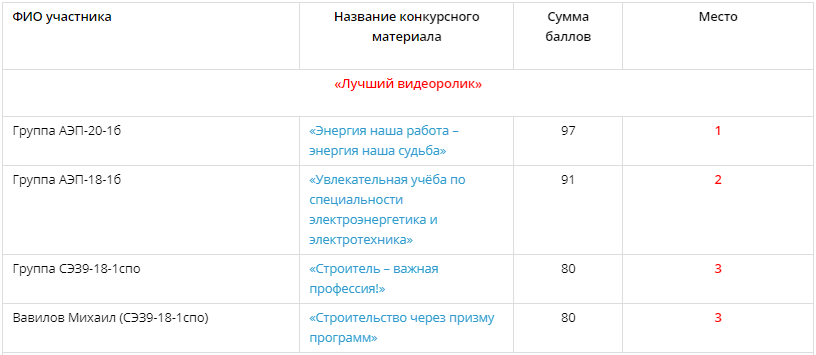 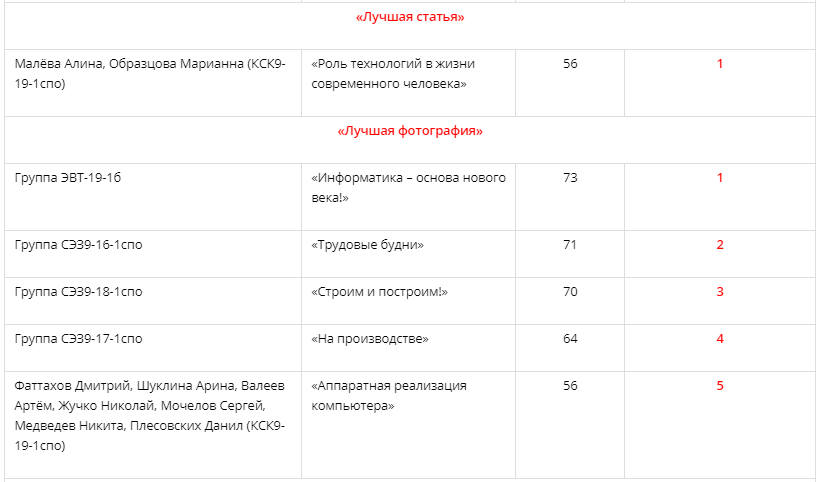 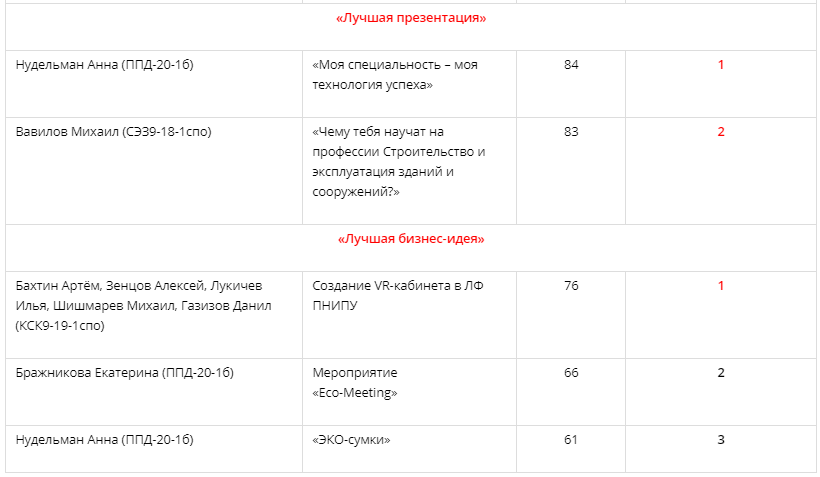 25 декабря 2020 года социально-бытовые помещения (общежитие) Лысьвенского филиала ПНИПУ посетил Дед Мороз, да не один, а с внучкой Снегурочкой! Лучшим комнатам за подготовку к Новому году «зимние волшебники» вручили торты – это комнаты С 01, Д 204. Комнаты С 02, Д 201, Д 208, Д 204, Д 304, Д 305 были поощрены сладкими подарками.  Никто из студентов, проживающих в СБП, в этот день не остался без сладкого приза. Студенты рассказывали стихи, пели, танцевали и загадывали желания, стукнув волшебным посохом Дедушки Мороза.Лысьвенский филиал ПНИПУ с 18 по 22 января в дистанционном формате проводит мероприятие «Тест-драйв для студента»!Студентам необходимо  в комментариях под вопросом написать ответ на вопрос. Самый быстро печатающий студент, самый правильный ответ, самый активный студент на протяжении всей недели получат приз от ЛФ ПНИПУ.25 января 2021 года в рамках дисциплин «Физическая культура» пройдёт мероприятие для студентов СПО «День студента - день здоровья»ЛФ ПНИПУ совместно с газетой «Искра» выпустят поздравление для Татьян, т.к. 25 января – Всероссийский Татьянин день.Подготовил:Инженер ВВР Черепанова К.А.22.01.2021 г.